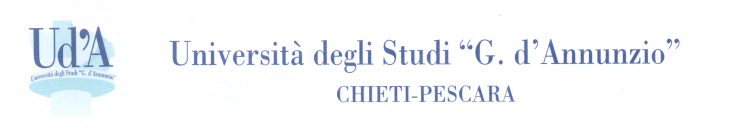 MODULO RICHIESTA PERCORSO ABBREVIATO(da inviare in PDF a mezzo PEC all’indirizzo ateneo@pec.unich.it)PERCORSI DI FORMAZIONE PER IL CONSEGUIMENTO DELLA SPECIALIZZAZIONE PER IL SOSTEGNO DIDATTICO AGLI ALUNNI CON DISABILITÀ DELLA SCUOLA DELL’INFANZIA E PRIMARIA E DELLA SCUOLA SECONDARIA DI I E II GRADO PER L’A.A. 2022/2023 – VIII CICLO		Al Magnifico Rettore	Dell’Università degli Studi	“G. D’Annunzio” di Chieti – PescaraIl/la sottoscritto/aCognome ………………………………………… Nome …………………………………… nato/a a ………………………..…………………………… (Prov. ………) il... …………………………...…………Codice fiscale …………………………………………….. cittadinanza …………………………..……….Nazione (solo in caso di aspiranti stranieri)………………………………………………………………..……...residente a……………………………………………………………………… Prov. …………..………….via ………………………………………………………………. n. …………..… cap ……………………...domicilio (indicare solo se diverso dalla residenza) ……………………………………………………… ……………………………………………………………………………………………Prov. ……….……...via …………………………………………..…………………………. n. ……… cap ……………………...tel. ………………………………………… cell. ………………………………………….………..……… e-mail (per corrispondenza) …………………………………………………….………………….………..consapevole delle sanzioni penali previste in caso di dichiarazione mendace, ai sensi del codice penale e delle leggi speciali in materia, nonché della decadenza dal beneficio eventualmente conseguito per effetto delle dichiarazioni non veritiere (artt. 75, 76 D.P.R. 445 del 28.12.2000)CHIEDEdi essere immatricolato/a con percorso abbreviato alPERCORSO DI FORMAZIONE PER IL CONSEGUIMENTO DELLA SPECIALIZZAZIONE PER IL SOSTEGNO DIDATTICO AGLI ALUNNI CON DISABILITÀ DELLA SCUOLA DELL’INFANZIA E PRIMARIA E DELLA SCUOLA SECONDARIA DI I E II GRADO PER L’A.A. 2022/2023 – VIII CICLO – GRADO DI ISTRUZIONE:Scuola dell’infanziaScuola primariaScuola secondaria di I gradoScuola secondaria di II gradoD I C H I A R Asotto la propria responsabilità(ai sensi degli artt. 75 e 76 D.P.R. n. 445 del 28/12/2000)Di aver frequentato e concluso presso l’Università di _____________________________________ __________________________________ - Via ______________________________________ - cap _______________ - città _______________________________ - PEC _________________ - e-mail ____________________ - il PERCORSO DI SPECIALIZZAZIONE PER IL SOSTEGNO DIDATTICO AGLI ALUNNI CON DISABILITÀ nell’a.a. __________ (Ciclo __________), per il seguente grado di scuola ____________________ ALLEGA:dichiarazione sostitutiva di certificazione degli esami sostenuti nel precedente percorso di specializzazione, comprensivi di data di superamento, votazione conseguita, CFU e S.S.D;fotocopia di un documento di identità personale in corso di validità (carta di identità o passaporto, comprensivi del numero di documento, data e luogo del rilascio).N.B. la modulistica incompleta non verrà accettata.……………………………………………                ……………………………………………………             (luogo e data)					Firma leggibile (Il/La dichiarante)PRESA VISIONE TRATTAMENTO DEI DATI PERSONALIIl/La sottoscritto/a …………………………………………………………………………………...............dichiara di aver preso visione dell’informativa sul trattamento dei dati personali di cui al Regolamento (UE) – GDPR - 2016/679 del 27 aprile 2016 e delle Linee Guida CODAU in materia di privacy e protezione dei dati personali in ambito universitario adottate e fatte proprie dall’Ateneo con delibera del Consiglio di Amministrazione n. 119/2018 Prot. n. 26014 e del D.Lgs. n. 101 del 10/08/2018, recante Disposizioni per l’adeguamento della normativa nazionale alle disposizioni del Regolamento EU 679/2016 (GDPR), reperibili sul Portale di Ateneo all’indirizzo www.unich.it/privacy.............................. li ………………………. (luogo e data)Firma leggibile ........................................................................Il partecipante dichiara di impegnarsi ad assumere ogni informazione utile allo svolgimento del Corso stesso, esonerando l’Università per tutti gli aspetti connessi con la omessa o parziale conoscenza di tali informazioni per qualunque titolo, ragione o causa.Il/La sottoscritto/a si impegna, inoltre, a comunicare tempestivamente ogni eventuale cambiamento della propria residenza o recapito.